Supplementary MaterialComparative biology of the grenadiers Macrourus caml and M. whitsoni in the Ross Sea region, AntarcticaBradley R. Moore1,2*, Steven J. Parker1, Peter M. Marriott3, Colin Sutton1, Matthew H. Pinkerton31National Institute of Water and Atmospheric Research Ltd, Nelson, New Zealand2Institute for Marine and Antarctic Studies, University of Tasmania, Hobart, TAS, Australia3National Institute of Water and Atmospheric Research Ltd, Wellington, New Zealand* Correspondence: Bradley Moore: bradley.moore@niwa.co.nzSupplementary DataThis document reports the supplementary tables and figures cited in the paper.Supplementary TablesSupplementary Table S1. Results of Kolmogorov-Smirnov tests of length and age distributions between Macrourus caml and M. whitsoni from the Ross Sea region. Longline includes all fish sampled by longlines, including those collected during the winter surveys.Supplementary Table S2. Sex-aggregated von Bertalanffy growth function (VBGF) parameter estimates ± standard error for unconstrained and constrained (t0 = 0) models for Macrourus caml and M. whitsoni in the Ross Sea region. Supplementary Figures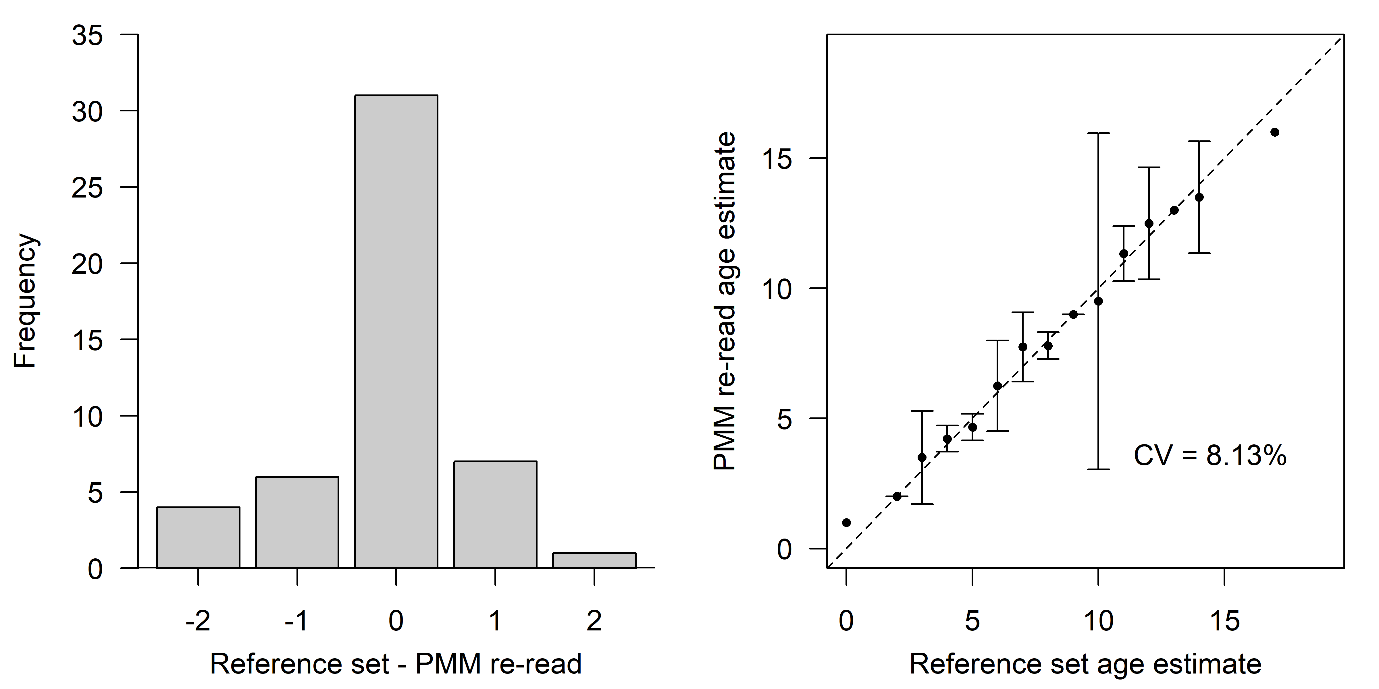 Supplementary Figure S1. Histogram of differences in annuli counts (left) and age bias plot (right) comparing annuli estimates from thin sections between the reader of the current study (PMM re-read) and the reference set. Error bars indicate the coefficient of variation (CV) for each age.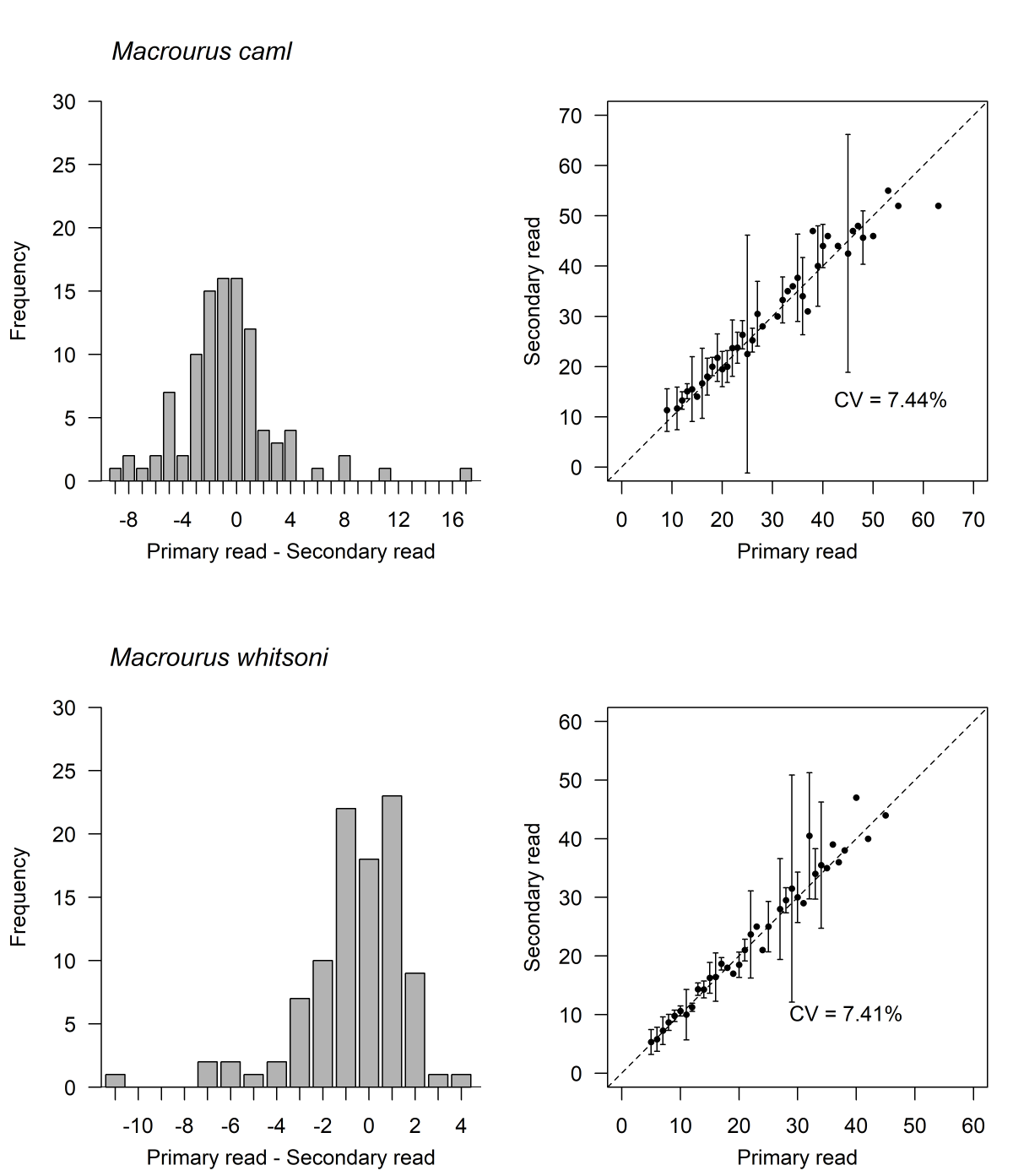 Supplementary Figure S2. Histogram of differences in annuli counts (left) and age bias plot (right) comparing annuli estimates from primary and secondary reads by the reader of the current study (PMM) for Macrourus caml (top) and M. whitsoni (bottom). Error bars indicate the coefficient of variation (CV) for each age.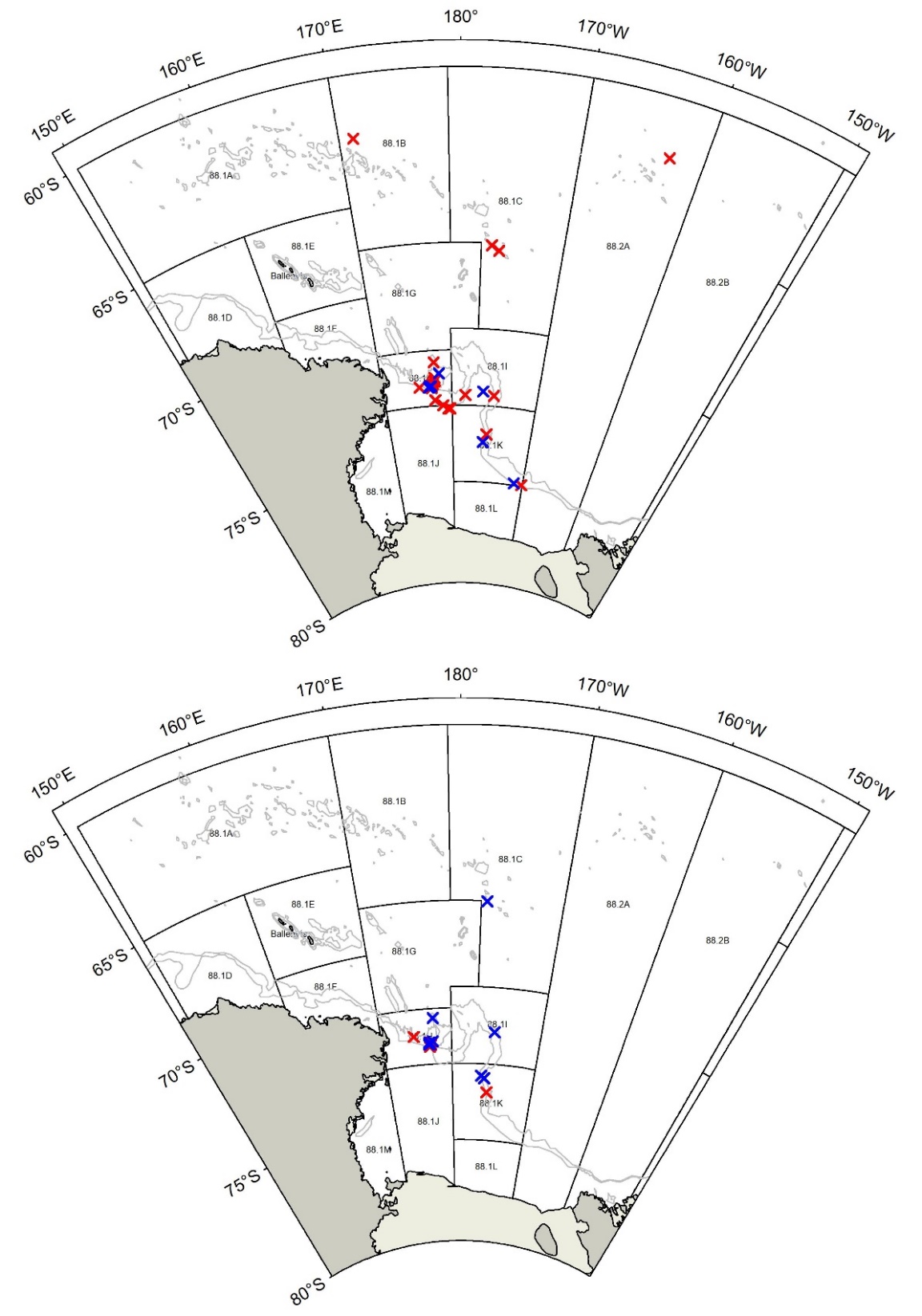 Supplementary Figure S3. Locations where ripe/running ripe (red crosses) and spent (blue crosses) female Macrourus caml (top) and M. whitsoni (bottom) were sampled in the Ross Sea region.  ParameterTestDpTotal lengthM. caml vs. M. whitsoni0.41< 0.01M. caml male vs. M. caml female0.23< 0.01M. whitsoni male vs. M. whitsoni female0.31< 0.01M. caml longline vs. research trawl0.09<0.01M. whitsoni longline vs. research trawl0.61<0.01AgeM. caml vs. M. whitsoni0.22< 0.01M. caml male vs. M. caml female0.060.69M. whitsoni male vs. M. whitsoni female0.090.41M. caml longline vs. research trawl0.16< 0.01M. whitsoni longline vs. research trawl0.58< 0.01SpeciesModelVBGF parameterVBGF parameterVBGF parameterSpeciesModelL∞ (TL, cm)kt0M. camlUnconstrained 82.85 ± 1.850.056 ± 0.005-1.098 ± 0.882Constrained81.21 ± 1.180.062 ± 0.002-M. whitsoniUnconstrained 65.82 ± 1.730.075 ± 0.007-0.822 ± 0.614Constrained64.17 ± 1.090.084 ± 0.004-